Dans le formulaire de donation, choisir la Coop Gym Santé Sutton dans le menu déroulant.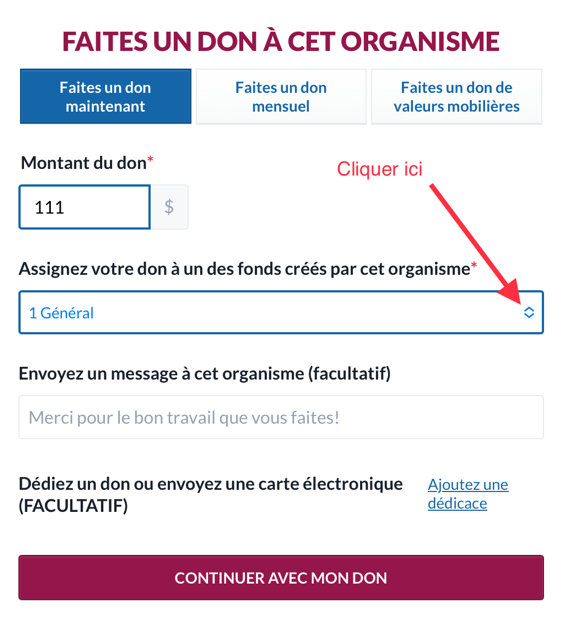 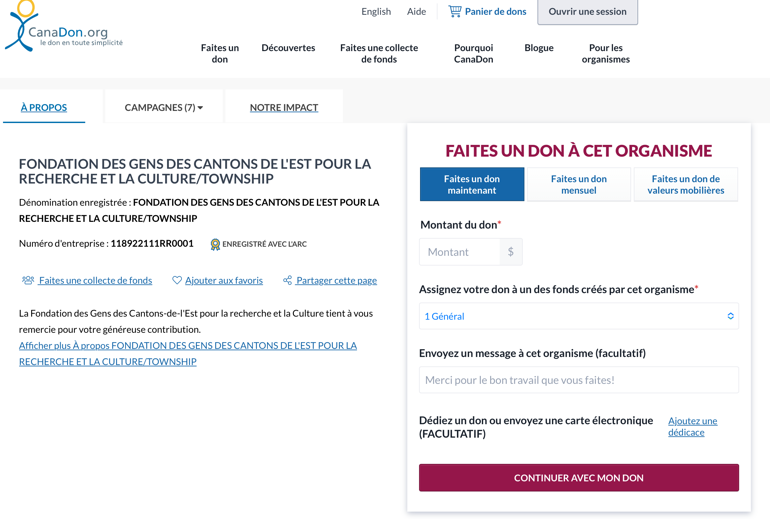 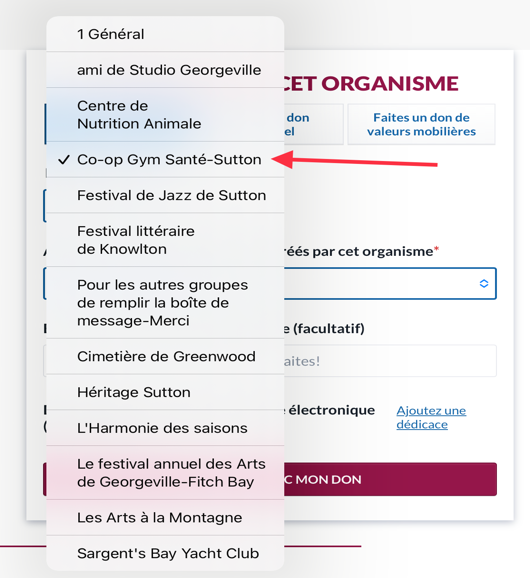 